Н А К А З12.03.2020	№ 53Про призупинення освітнього процесу в Харківській загальноосвітній школі І-ІІІ ступенів №41 Харківської міської ради Харківської областіНа виконання Постанови Кабінету Міністрів України від 11.03.2020 №211 "Про запобігання поширенню на території України короновірусу COVID-19" та листа Міністерства освіти і науки України від 11.03.2020 №1/9-154, з метою створення безпечного середовища для життєдіяльності дітей та профілактики захворювань, спричинених коронавірусом COVID-19, НАКАЗУЮ:1.Призупинити освітній процес у школі.З 13.03.2020 по 03.04.20202. Заступнику директора з навчально-виховної роботи Фурман Н.В. організувати роботу педагогічних працівників щодо покращення навчально-матеріальної бази кабінетів, класних кімнат і підвищення методичного рівня згідно Колективного договору.З 13.03.2020 по 03.04.20203.Класним керівникам 1-11 класів:	3.1. Забезпечити інформування батьків учнів 1-11 класів про призупинення навчальних занять.12.03.20203.2.Провести роз’яснювальну роботу серед учнів щодо запобігання, розповсюдження та профілактики захворюваності на гостру респіраторну хворобу, спричинену коронавірусом 2019-nCoVТерміново3.3.Провести позапланові інструктажі з безпеки життєдіяльності з учасниками освітнього процесу 12.03.20203.4.Провести роз’яснювальну роботу з батьківською громадськістю щодо правил безпечної поведінки дітей удома.12.03.20204.Педагогу-організатору Селезньову О.І. перенести на інші терміни проведення запланованих раніше масових, дозвільних, розважальних і спортивно-масових заходів та таких, які вимагають переїздів учасників освітнього процесу, а також навчальної практики.Терміново5. Завідувачу господарством Костанді Я.В.:	5.1.Забезпечити проведення відповідними службами комплексу робіт щодо підтримання функціонування інженерних споруд, мереж, комунікацій, дотримання правил охорони праці, безпеки життєдіяльності.	5.2.Зменшити використання енергоносіїв, забезпечивши температурний режим у закладі.12.03.2020	5.3. Невідкладно інформувати Управління освіти про надзвичайні випадки у школі.6.Відповідальному за інформаційне наповнення шкільного сайту Брусіну І.О. розмістити: 	6.1. зміст даного наказу на сайті школи;12.03.2020	6.2. інформацію про призупинення освітнього процесу;12.03.2020	6.3. домашні завдання з метою надолуження навчального матеріалу.13.03.20207. Контроль за виконанням даного наказу залишаю за собою.Директор школи						Є.В.ГонськийЗаступник директора з навчально-виховної роботи-уповноважена особа з питань запобігання та виявлення корупції                            Н.В.ФурманЗ наказом ознайомлені:Фурман Н.В.Капустинська Т.Ф.Топчий М.С.Костанда Я.В.Селезньов О.І.Омельник К.К.Онищенко І.В.Котенко І.В.Степанова О.О.Баланович А.В.Старусьова А.А.Губська М.О.Зозуля О.Ю.Котова Н.О.Третьякова І.Л.Кобзар Т.Є.	Віннікова Л.Є.Губанова Л.А.Степанчук В.С.Старова В.А.Кулік А.В.Брусін І.О.Фурман Н.В. ХАРКІВСЬКА ЗАГАЛЬНООСВІТНЯ ШКОЛА І-ІІІ СТУПЕНІВ №41 ХАРКІВСЬКОЇ МІСЬКОЇ РАДИ ХАРКІВСЬКОЇ ОБЛАСТІ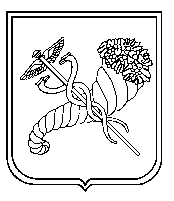 